Декларація з рентної плати у новій редакції!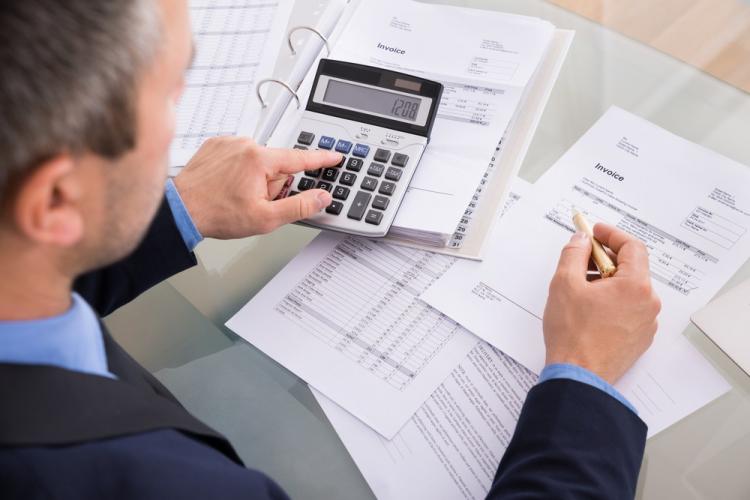 Головне управління ДПС у Харківській області повідомляє, що Міністерством фінансів України наказом від 08.11.2021 № 583 (далі – Наказ № 583) викладено у новій редакції Декларацію з рентної плати (далі – Декларація).Декларацію доповнено новим додатком (розрахунком) 2-2 «Розрахунок з рентної плати за користування надрами для видобування вуглеводневої сировини під час виконання угоди про розподіл продукції». Вартісні показники розрахунку зазначаються у гривнях з копійками.Крім введення нового додатку, відповідні зміни внесено і до деяких рядків (4.1, 4.1.1-4.1.3, 5) самої Декларації.Доповнення Декларації новим додатком забезпечить умови виконання норм ст. 338 Податкового кодексу України (далі – ПКУ) щодо декларування податкових зобов’язань з рентної плати інвестором (оператором) за угодою про розподіл продукції, податковим (звітним) періодом для якої визначено календарний квартал, та відображення показників такого розрахунку у Декларації.Наказ № 583 набрав чинності 14.12.2021. Офіційно опубліковано у бюлетені «Офіційний вісник України» від 14.12.2021 № 95. 